Manual: “Le nouveau.FR” (Texto Editora)					      						Ano letivo 2017/2018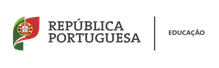 Planificação Anual Síntese de Francês       10º ano – Nível de Continuação – Formação Específica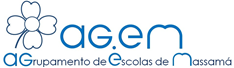 TEMASSUBTEMASAulas Previstas(45 min.)1º PeríodoParcours 1 - Grupos de pertença e de referência.Unidade 1 – Em famíliaUnidade 2 – Em grupoUnidade 3 – Em sociedade 252320Avaliação: 8Total do 1º Período+/- 76 aulas2º PeríodoParcours 2 -  Experiências e percursos. Unidade 4 – Encontrar o seu lugarUnidade 5 – Escolher uma profissão Unidade 6 – Construir o seu futuro202018Avaliação: 8Total do 2º Período+/- 66 aulas3º PeríodoParcours 3 - Obras integraisUnidade 7 – FilmesUnidade 8 – Livros12123º PeríodoEstudo de uma obra de leitura integral: Le Petit Nicolas  de Sempé-GoscinnyEstudo de uma obra de leitura integral: Le Petit Nicolas  de Sempé-Goscinny24Avaliação: 8Total do 3º Período+/- 56 aulas